BLOOMINGTON CITY COUNCIL MEETING 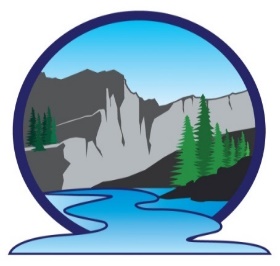 BLOOMINGTON CITY OFFICE45 N 1st WestAugust 18, 2021 at 7pmInvocation:Review of minutes from July 21, 2021:Review of minutes from July 22, 2021:Community Comments (3 to 5 minutes):JUB EngineeringGrant and study informationBlake Hart - for approval of proposal and contract of Family Legacy Room - ACTION ITEMKathleen and Richard Nelsen – letter regarding the fence along 1st going SouthwardRussel Sorenson – requesting City water to his property above the water tanks on Canyon StreetWinston Hart – Planning & Development membersDave Beckett – approval for the road extension (1st North)Diane Martin – Findlay’s Road SouthMayor: Survey of intersections within the city – any additional information?21 Pines -water issueRoads:Signage grant – any additional information?Discuss road standards - vote on and submit to the City Attorney to become a legal document - ACTION ITEMSewer:Sewer lift station – any additional information on switch? Water: Emergency backup procedures (Bloomington/Paris water line)Meter at water tank – any repairs/information on replacement?Water leak at Jerry Nelson’s homeShawn Turner’s contract City Clerk:Ask if anyone wants a form for Petition of Candidacy -reminder to fill out the form for submittal to City Clerk by August 31,2021 (Email sent out with a new date and forms attached). This was updated on the website. City Offices/Hall: Backup Generator for City HallDisturbances/Noise Ordinance – Hall reservations (what actions are we going to take?)Follow up:Winston Hart – Chairman on water in all quarters of the CityMayor contacting City Council members who unanimously approved this suggestion by phone ACTION ITEMRepair of risers (which includes road repair) at the Hall and Post OfficeDelinquent accounts:Payment of expenses: July 2021  Motion to dismiss:Next City Council Meeting: September 15, 2021